代县精诚矿业有限责任公司采空区治理项目简介一、项目名称:代县精诚矿业有限责任公司矿山全矿区采空区治理项目二、申报单位：代县精诚矿业有限责任公司三、申报单位简况企业成立时间、企业性质、注册资本主营产品，目前生产规模等：   代县精诚矿业有限责任公司是由原“精诚铁矿”和“程林铁矿”在2018年资源整合后合并成立的矿区，共分两个采区，整合后，矿区面积2.789km²，储量1960.08万吨，其中一采区面积1.243km²，储量572.58万吨，开采方式为地下开采，开采标高为2300—1500m，开拓方式为平硐开拓，采矿方法为分段崩落法，运输方式为卡车运矿，无轨脚轮车运人，通风方式为轴流式主扇抽出式通风，全矿有三个安全出口，主平硐、辅助平硐、回风竖井。生产规模60万吨/年，其中一采区规模30万吨/年。矿井相邻之间的关系为：北侧为山地，南侧为精诚矿业，两侧为洪剑铁矿，东侧为太钢峨口铁矿，企业为证件合法有效的安全生产矿井。矿井安全生产情况：在2010年至2014年聘请有资质的勘探设计单位进行了勘探设计，2015年进行了技术改造，提升矿井装备水平，用了一年半时间完成了技术改造工程，由运城民生评价公司出据了《安全设施验收评价报告》，2016年经省、市、县安监部门和专家组进行了现场验收，验收合格，顺利转入生产运行，并申领了《安全生产许可证》，成为合法的生产矿井。2019年，精诚矿业有限责任公司一采区变更安全设施设计，改革采矿方法，由原来的分段空场法变更为无底柱崩落法。2019年12月17日通过省、市、县三级和专家组的现场验收，一次性通过了验收，同时办理了《安全生产许可证》延期续，得到了省、市、县和专家的一致好评。四、项目概况(一)项目内容1、 简述项目背景概况，项目具体选址，项目主要产品性能及市场作用等：此次采空区项目地点为代县精诚矿业矿山全矿区范围内，项目作用：主要是为了消除矿山的不安全因素，为安全生产提供保障。2、项目建设内容及规模:不涉及新增厂房之类，只是在矿山原有矿洞内的采空区根据采空区治理方案进行治理，对不安全因素进行闭环。(二)项目投资估算(万元) :总投资：3691.43万，其中项目企业资金由自等。(三)项目配套条件：(场地、道路、水、电、气、通讯及其它配套设施)(四)项目市场预测及效益分析五、项目进展情况（一）政策:是否符合国家、产业政策及山西省产业规划;符合。(二)核准(备案) :是否申报，是否核准或备案:已上报，已取得备案证。土地、环保:是否符合国家土地政策及及环保规定，是否经相关国土部门及环保部门初审认可:非农业项目选址具否经国土、环保、城建规划等部门初审同意。矿山原有土地符合相关部门要求，在存在采空区的矿洞内进行逐层爆破治理。项目可行性研究报告及项目建议书：根据采空区治理方案进行采空区闭环治理。(五)项目前期进展情况六、拟引资方式(合资、合作、独资及其它)：企业独资。招商方向: (资金、 人才、技术)：采矿、地质、机电、测量。八、申报单位联系方式地址:代县聂营镇初一沟石墙村。联系人:高鹏电子信箱:附加三张图片: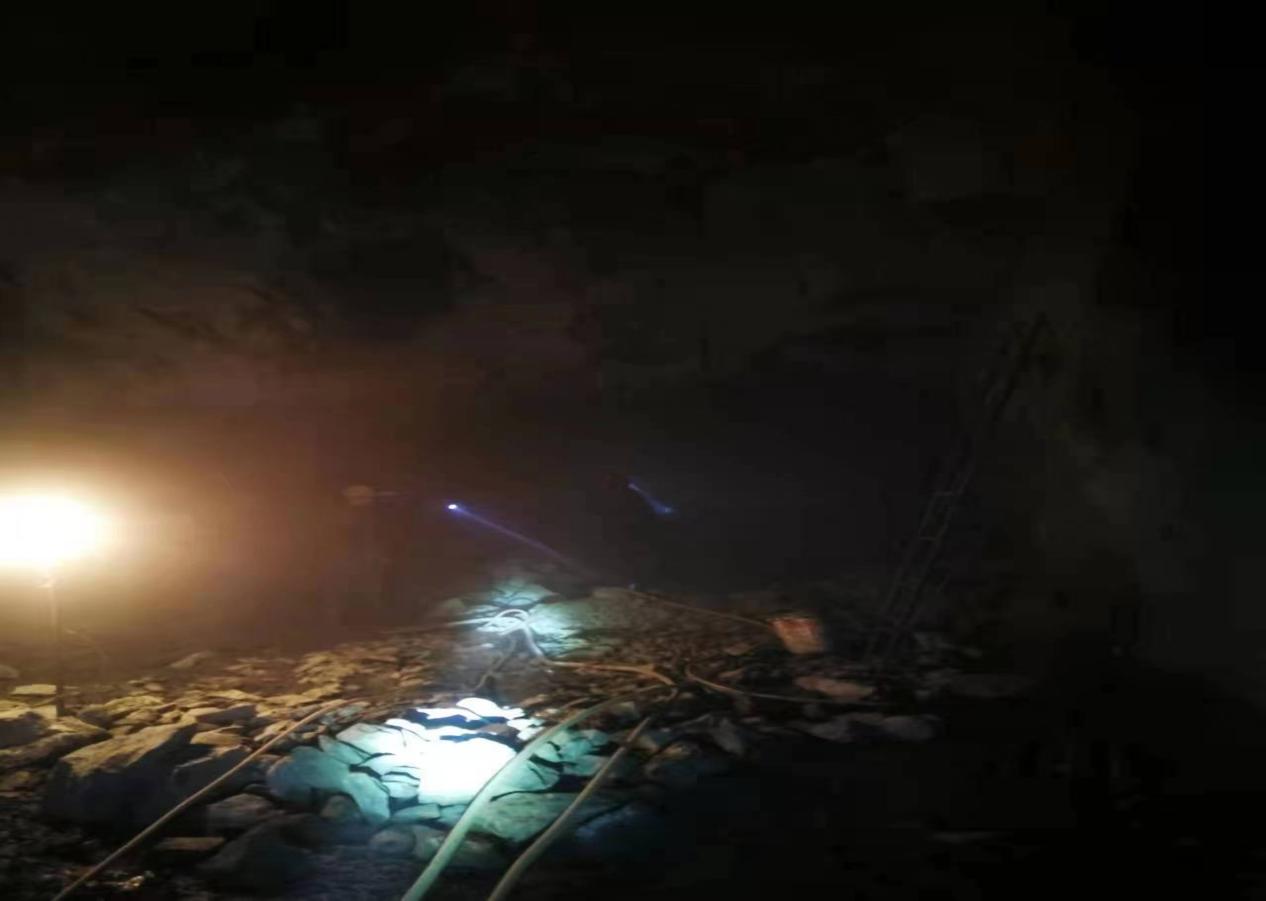 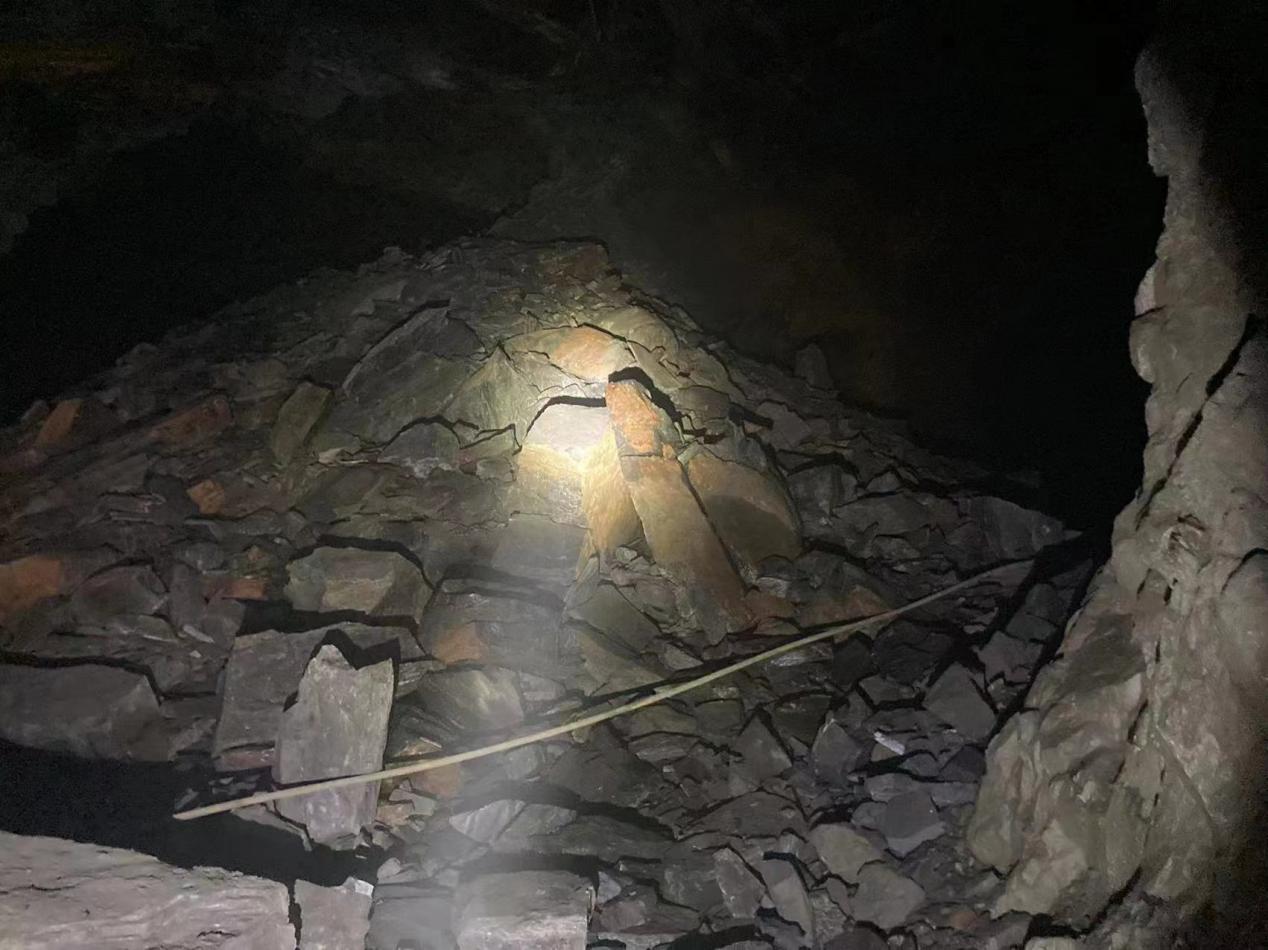 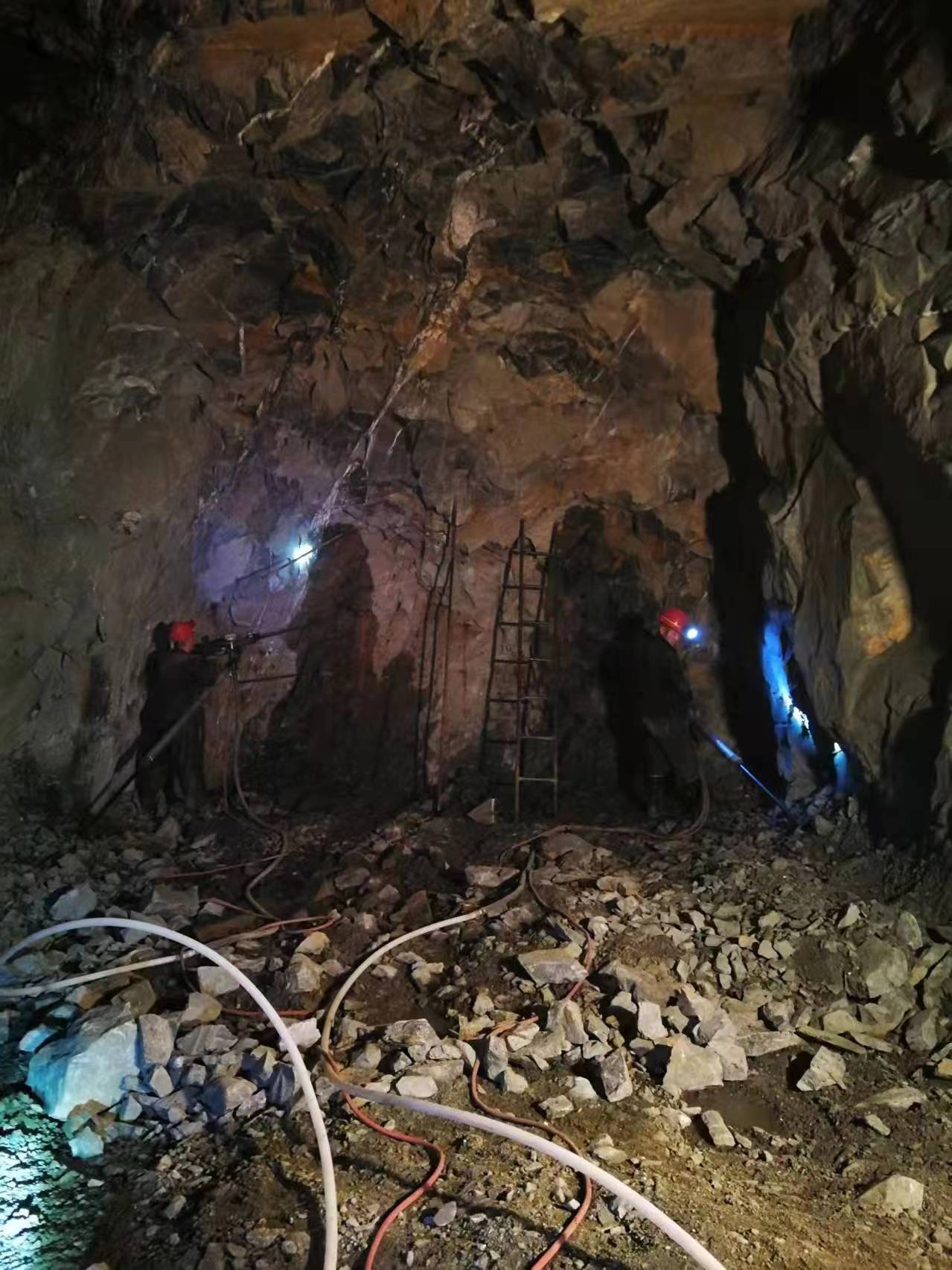 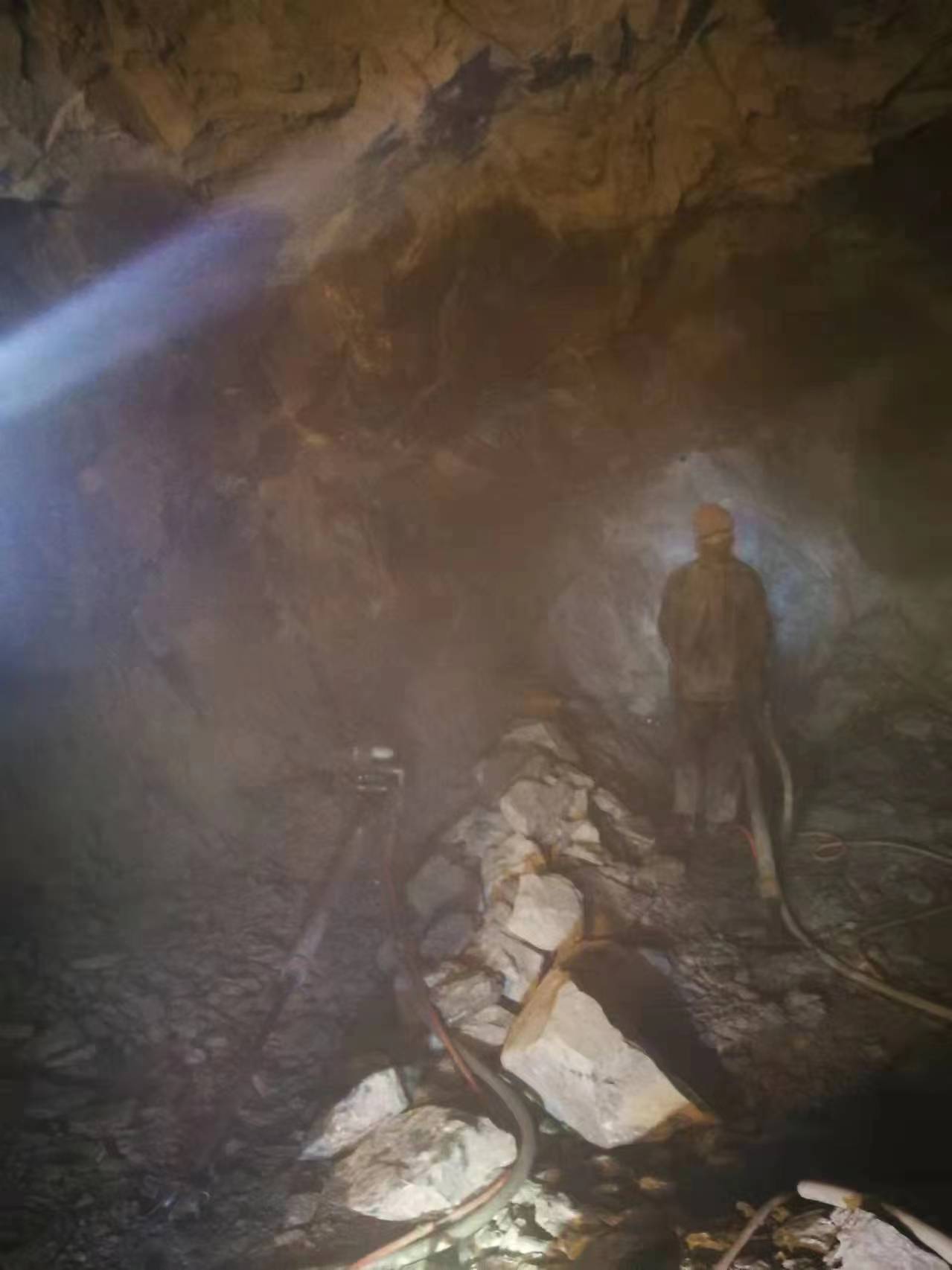 